Requête d'assistance technique Formulaire de demande de coopération technique pair-à-pair par le biais d'actions structurées à activités multiplesInstructions pour remplir ce formulaireCe formulaire ne s'applique qu'aux propositions d'actions de coopération technique structurées nécessitant des activités multiples pour produire des résultats. SOCIEUX+ peut également soutenir des activités uniques visant à mobiliser l'expertise publique des partenaires sociaux pour des contributions à des conférences, tables rondes, ateliers, réunions ou activités de sensibilisation ponctuelles. Toutefois, ces demandes de conférences, tables rondes, ateliers ou réunions ou activités de sensibilisation ponctuelles doivent être soumises à l'aide du formulaire "Demande simplifiée de coopération technique" disponible sur notre site web.Veuillez noter que SOCIEUX+ ne fournit pas de soutien financier ou logistique à des événements organisés par des tiers ou des institutions partenaires.Veuillez noter qu'une seule action de coopération technique par institution peut être mise en œuvre en même temps, c'est-à-dire simultanément. Une nouvelle demande peut être traitée une fois que toutes les actions précédentes avec l'institution ont été clôturées avec succès. Ainsi, SOCIEUX+ n'approuvera qu'une seule demande de mise en œuvre à la fois. Si plus d'une demande est soumise, nous consulterons votre institution pour prioriser ou fusionner ces demandes en une seule action de coopération technique. Dans tous les cas, une action ne peut pas inclure plus de quatre (4) activités à court terme.Pour plus d'informations sur le soutien que SOCIEUX+ peut apporter à votre institution, veuillez-vous référer à Guide pour les institutions et les partenaires sociaux dans les pays partenaires. Tous les formulaires et guides sont disponibles à l'adresse suivante : http://socieux.eu/partner-countries     Les institutions et partenaires sociaux intéressés sont encouragés à prendre contact directement avec l'équipe SOCIEUX+ ou la délégation de l'Union européenne dans leur pays.A) Remplir ce formulaireCe formulaire de demande peut être rempli en anglais, français, espagnol ou portugais. Les instructions étape par étape sont fournies en bleu italique et peuvent être supprimées dans votre version finale.La longueur/taille maximale indicative du texte est indiquée dans les différentes cases à remplir. Lorsque vous soumettez votre demande par courrier électronique, vous pouvez joindre toute documentation pertinente que vous jugez importante pour l'évaluation de votre demande.B) Soumission des demandesLes formulaires de demande doivent être soumis directement par courrier électronique à l'adresse suivante : requests@socieux.eu L'institution de soutien à l'organisation de l'événement peut également soumettre des demandes au nom des institutions partenaires éligibles (voir le guide SOCIEUX+ pour les institutions partenaires). Les formulaires de demande doivent être soumis directement à SOCIEUX+ par courrier électronique à l'adresse suivante : requests@socieux.eu.   Dès réception de la demande, SOCIEUX+ contactera l'institution requérante pour formuler les détails du soutien à apporter.En cas de doute sur l'éligibilité de votre demande ou sur la façon de remplir ce formulaire, vous pouvez contacter notre équipe par courrier électronique à l'adresse suivante : contact@socieux.eu Nous nous réjouissons de coopérer avec votre institution !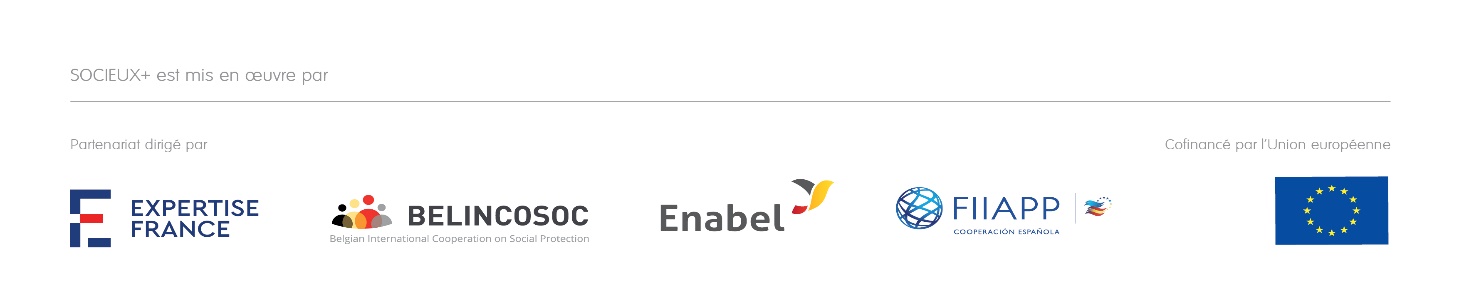 Institution requéranteCoordonnées de contactVeuillez fournir les coordonnées de la personne de l'institution requérante qui doit servir de contact/point de contact principal pour l'évaluation ou la demande. Veuillez également fournir les coordonnées de la personne au sein de l'institution qui a autorisé la demande. Si la personne autorisant la demande est également la personne de contact, veuillez laisser la colonne correspondante vide.Mandat institutionnel de l'institution requéranteVeuillez décrire brièvement le mandat (mission, vision, statut juridique, etc.) de votre institution et son rôle dans le cadre politique et institutionnel de votre pays. - Veuillez limiter le nombre de mots à 300.ContexteSituation du secteurVeuillez décrire le contexte du secteur de la zone d'assistance que vous souhaitez aborder. En particulier, quelles sont les principales politiques [et/ou programmes] pertinentes afin de comprendre les raisons pour lesquelles vous soumettez votre demande. - Veuillez limiter le nombre de mots à 400.DéfisVeuillez décrire les défis auxquels votre institution est confrontée dans le secteur et le contexte national. - Veuillez limiter le nombre de mots à 400.La coopération internationaleLe cas échéant, veuillez décrire les principales initiatives et/ou programmes de coopération non financés par l'UE qui répondent aux défis (besoins et lacunes) que vous avez identifiés ci-dessus. S'il n'y en a pas, vous pouvez indiquer "sans objet" dans la zone de texte. - Veuillez limiter le nombre de mots à 250.Collaborations antérieures avec SOCIEUX+Si votre institution a bénéficié de précédentes actions de coopération technique avec SOCIEUX+, veuillez répondre aux questions suivantes.  Si votre institution n'a pas bénéficié d'actions antérieures, veuillez indiquer "non applicable" dans les zones de texte et passer à la section 2.5 - Références. Mesures de suivi et utilisation des produitsVeuillez expliquer comment votre institution a assuré le suivi et l'utilisation des produits et des livrables de la ou des actions précédentes. Si votre institution n'a pas assuré le suivi ou l'utilisation des produits, veuillez expliquer pourquoi. Si votre institution a bénéficié de plus d'une action, veuillez répondre à la question pour chaque action séparément. - Veuillez limiter le nombre de mots à 250 mots pour chaque action. Résultats des actions et mesures de suiviVeuillez expliquer quels changements/résultats les activités des actions précédentes, leurs livrables et votre suivi ont apporté à votre institution ou au secteur. Si vous estimez qu'aucun changement n'a résulté des actions, veuillez expliquer pourquoi cela ne s'est pas produit. Si votre institution a bénéficié de plus d'une action, veuillez répondre à la question pour chaque action séparément. - Veuillez limiter le nombre de mots à 250 mots pour chaque action. Vous pouvez faire référence aux objectifs spécifiques et aux résultats attendus de l'action ou des actions précédentes.  RéférencesVeuillez énumérer, le cas échéant, les principaux documents de référence pour comprendre la situation du secteur et le rôle de votre institution. Veuillez inclure une très brève description du document. Si des études d'évaluation et de diagnostic spécifiques ont été menées, veuillez les énumérer également.Lorsque vous soumettez votre demande par courrier électronique, veuillez joindre une copie des documents énumérés.Action ProposéeTitre proposéVeuillez limiter le nombre de mots à 50.Domaines de coopérationSOCIEUX+ rend compte de sous-domaines spécifiques d'intervention liés à la protection sociale, au travail et à l'emploi. La liste ci-dessous, non exhaustive, est tirée de la taxonomie de l'Organisation internationale du travail (OIT). Veuillez indiquer dans le tableau 1 : Domaine(s) d'intervention de l'action proposée au moins un (1) et au maximum trois (3) domaines que l'action proposée doit couvrir.Objectif de l’action Objective généralVeuillez indiquer lequel des objectifs généraux suivants est visé par l'action proposée.Objectif(s) spécifiquesDéfinition : Les objectifs spécifiques sont les effets à moyen terme attendus sur les groupes cibles ou les institutions bénéficiant de l'action proposée. Ce sont des résultats qui contribuent directement à la réalisation de l'objectif général.  Veuillez fournir un maximum de 3 objectifs spécifiques pour l'action proposée, et ne pas dépasser 150 mots sous forme de points.Résultats attendusDéfinition : Les résultats escomptés sont les conséquences immédiates des activités de l'action proposée. Ce sont des résultats qui contribuent directement à la réalisation des objectifs spécifiques.Veuillez fournir un maximum de 4 résultats attendus pour l'action proposée, et ne pas dépasser 150 mots sous forme de points.Livrables Veuillez décrire les produits/produits/contributions concrets attendus des activités de coopération avec les experts mobilisés pour atteindre les résultats escomptés ci-dessus.Si vous n'êtes pas sûr des livrables nécessaires pour atteindre les résultats attendus, l'équipe SOCIEUX+ collaborera avec vous à leur définition.  Veuillez limiter le nombre de mots à moins de 250 mots sous forme de points.Type d’interventionsSOCIEUX+ ne peut fournir qu'une coopération technique pair-à-pair à court terme. Nous visons à achever la mise en œuvre d'un plan de travail d'actions dans une période de 12 mois maximum après son approbation. Les plans de travail sont flexibles et peuvent être régulièrement révisés avec les institutions partenaires. Toutefois, ils ne peuvent pas comprendre plus de 4 activités ou des missions sur site de 15 jours ouvrables chacune (à l'exclusion de la préparation et de l'établissement de rapports). La coopération peut être mise en œuvre par des missions sur place d'experts mobilisés par SOCIEUX+ ou par une coopération à distance, ou une combinaison des deux. Le type d'activités le plus approprié et la méthodologie pour celles-ci seront développés avec le soutien de l'équipe SOCIEUX+ en consultation avec votre institution. Toutefois, afin d'assurer une compréhension initiale commune, nous vous demandons d'identifier le type d'activités le plus approprié.Veuillez indiquer dans le tableau 2 le type d'intervention que votre organisation propose pour atteindre les résultats décrits dans la section 3.3.3.  ci-dessus. Une liste non exhaustive des conditions requises pour la mise en œuvre réussie des activités est également fournie.Table 1: Domaine(s) d'intervention de l'action proposée (veuillez sélectionner un maximum de 3 domaines)Tableau 2 : Type(s) d'activités pour l'action proposée (veuillez sélectionner un maximum de 4 types d'activités)Expertise requiseProfil d'expertiseSOCIEUX+ mobilise principalement des experts d'organismes publics ou mandatés par l'UE. Ceci afin de s'assurer que l'assistance technique fournie soit basée sur des échanges entre pairs et qu'elle soit appropriée pour votre institution. Veuillez décrire de manière aussi détaillée que possible le profil des experts/expertise que vous jugez nécessaire pour atteindre les résultats attendus de l'action proposée. Dans tous les cas, le profil le plus approprié sera élaboré avec l'aide des experts techniques de SOCIEUX+ en consultation avec vous.Institutions collaboratrices « privilégiées »Vous êtes intéressé par une coopération avec une institution spécifique d'un État membre de l'UE ou de votre région pour la mise en œuvre de l'action proposée ?  Si oui, veuillez nous fournir le nom et/ou le pays de cette institution et, si possible, de votre personne de contact. Veuillez également fournir très brièvement les raisons de cette coopération.Institution de soutien (le cas échéant)Coordonnées de contactSi la demande est soumise par l'intermédiaire et/ou avec le soutien d'une organisation/institution (internationale spécialisée), veuillez fournir les coordonnées de la personne qui doit servir de point de contact pour l'évaluation ou la demande. Veuillez noter que le soutien de SOCIEUX+ ne peut pas remplacer ou dupliquer le soutien d'un tiers à une institution partenaire. Le soutien de SOCIEUX+ est à court terme et technique, mais doit s'inscrire dans le cadre du développement à long terme de la protection sociale, du travail et de l'emploi qui peut être soutenu par d'autres partenaires.Rôle d'appuiVeuillez décrire brièvement :Comment l'institution de soutien a soutenu la soumission de cette demande ; et.Le rôle que l'institution de soutien doit jouer dans l'activité proposée.Veuillez limiter le nombre de mots à 450 mots.Veuillez noter que le soutien de SOCIEUX+ ne peut en aucun cas remplacer ou dupliquer le soutien d'un tiers à une institution partenaire. Le soutien de SOCIEUX+ est par nature à court terme et technique mais doit s'inscrire dans le développement à long terme de la protection sociale, du travail et de l'emploi qui peut être soutenu par d'autres partenaires.Considérations généralesCette section est destinée à vous donner l'occasion d'examiner la pertinence de l'action proposée. Elle nous aidera également à déterminer si SOCIEUX+ est l'instrument le plus approprié pour répondre à vos besoins. Veuillez répondre brièvement aux questions d'orientation.Cohérence avec les politiques et stratégies nationalesL'action proposée est-elle conforme aux politiques et stratégies nationales ? Dans l'affirmative, veuillez expliquer brièvement comment elles s'alignent et s'articulent. Veuillez limiter le nombre de mots à 200 mots.Complémentarité avec la coopération internationale européenneLes programmes financés par l'UE (EuropeAid ou les États membres bilatéraux de l'UE) ou les partenaires internationaux soutiennent-ils ou prévoient-ils de soutenir votre institution dans les domaines de coopération proposés que vous avez identifiés dans le tableau 1 ? Si oui, veuillez indiquer comment l'action proposée complétera ces programmes.  Veuillez limiter le nombre de mots à 350 mots.Durabilité des résultatsLes résultats attendus de l'action proposée sont-ils pertinents pour le développement et/ou la durabilité des systèmes de protection sociale, de l'emploi et des politiques du travail dans votre pays ? Si oui, expliquez brièvement comment. - Veuillez limiter le nombre de mots à 200 mots.Inclusion des questions transversalesSOCIEUX+ reconnaît l'importance d'inclure les questions transversales dans les politiques et systèmes de protection sociale, de travail et d'emploi. Veuillez indiquer dans quelle mesure les questions transversales suivantes ont été prises en compte dans les demandes soumises :A propos de SOCIEUX+L'Union européenne (UE) encourage et entretient le dialogue sur la protection sociale et les politiques de l'emploi inclusives avec un plus grand nombre de pays partenaires. Cet effort a été confirmé par la Communication de la Commission européenne (CE) COM (2016) 740 final - « Proposition concernant un nouveau consensus européen pour le développement, portant l’intitulé Notre monde, notre dignité, notre avenir ». Un nombre important d'initiatives de coopération dans ces domaines sont financées par des instruments géographiques ou thématiques de l'UE dans différents pays. Ces initiatives sont très structurées et répondent aux besoins à moyen et à long terme des pays partenaires. Toutefois, des mesures de court terme et une coopération entre pairs visant à promouvoir le développement de systèmes de protection sociale sont nécessaires pour compléter la coopération de l'UE avec les pays tiers. SOCIEUX+ a été mis en place et financé par l'UE par le biais d’un cofinancement de la France, de l'Espagne et de la Belgique ainsi que de ressources gérées par la Direction générale du développement et de la coopération de la Commission européenne (EuropeAid). Cette facilité de coopération technique est mis en œuvre par un partenariat composé d'agences de coopération au développement des États membres : Expertise France (chef de file du partenariat), la Fundación Internacional y para Iberoamérica de Administración y Políticas Públicas (Fondation Internationale et pour l'Ibéro-Amérique d'Administration et Politiques Publiques) (FIIAPP), la Belgian International Cooperation on Social Protection (Coopération belge sur la protection sociale) (BELINCOSOC) et l’Agence belge de développement (Enabel).L'objectif général de SOCIEUX+ est de contribuer à étendre et améliorer l'accès à de meilleures opportunités d'emploi et à des systèmes de protection sociale inclusifs dans les pays partenaires. Son objectif spécifique est d'accroître les capacités des pays partenaires afin d'améliorer la conception, la gestion et la surveillance de stratégies pour l'emploi durables et efficaces et de systèmes de protection sociale, grâce à un développement des connaissances et à une aide technique à court terme entre pairs.SOCIEUX+ reconnaît l'impact de la protection sociale et de l'emploi sur la réduction de la pauvreté et de la vulnérabilité. Il soutient les efforts des gouvernements partenaires pour la promotion de systèmes pour l'emploi et la protection sociale durables et inclusifs.Cet instrument est une extension de SOCIEUX (Social Protection EU Expertise in Development Cooperation), établi en 2013.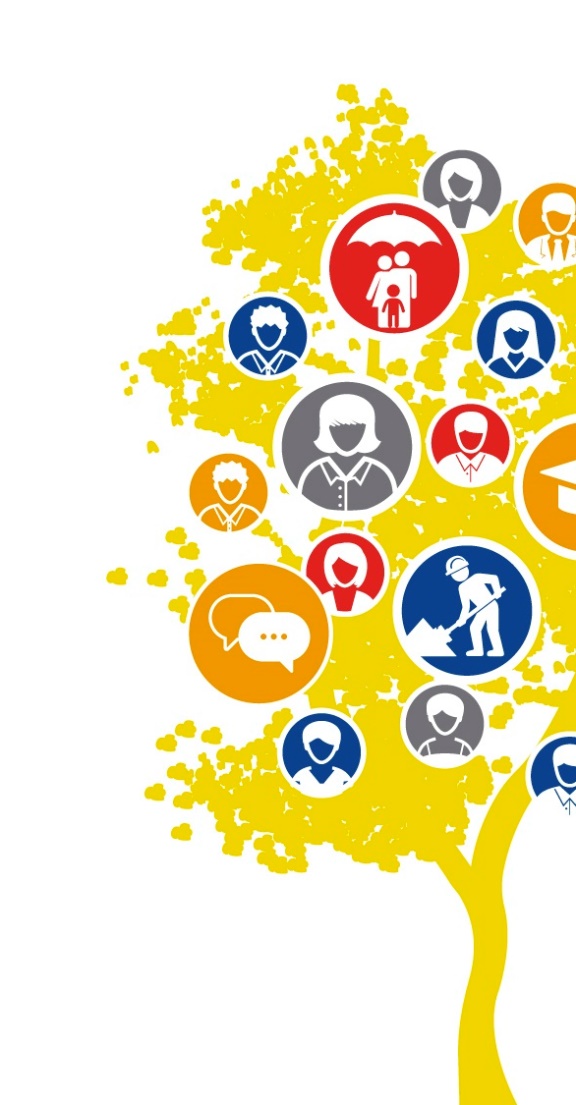 Suivez nous sur :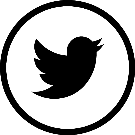 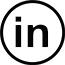 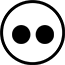 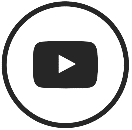 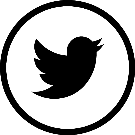 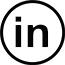 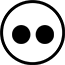 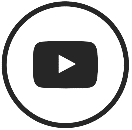 Personne responsablePersonne de contact (point focal)Titre (M, Mme)PrénomNomNom de l’institution DépartementPoste/Titre du posteAdresse de l’institution (rue/numéro/numéro de bureau)VilleProvince/ComtéPaysNuméro de téléphoneCourrielSignature de la personne responsable:Date: Les capacités institutionnelles des institutions de l'emploi, du travail et de la protection sociale sont renforcées et consolidées. L'accès à l'emploi et à la protection sociale est étendu aux groupes pauvres et vulnérables. La sensibilisation et les connaissances en matière de protection sociale et de travail décent sont accrues.A. Travail☐ Travail décent☐ Avenir du travailL'emploi :	☐ Emploi informel	☐ Emploi des jeunes	☐ Emplois verts	☐ Politique de l'emploi	☐ Services de l'emploi☐ Travail forcé☐ Marché du travail☐ Politique du travail☐ Moyens d'existence/activités génératrices de revenusLes travailleurs :	☐ Travailleurs handicapés	☐ TravailleusesB. Conditions de travail☐ Conditions d'emploi☐ Protection de la maternité☐ Qualité de la vie professionnelle☐ Environnement de travail☐ Organisation du travail C. Relations de travail☐ Organisations d'employeurs☐ Dialogue social☐ SyndicatsD. Droit du travail☐ Législation du travail☐ Normes de travailE. Protection socialeAssistance sociale :☐ Régimes de garantie de l'emploi☐ Programmes de garantie de revenusSécurité sociale :☐ Prestations d'invalidité☐ (Emploi) Indemnités d'accident☐ Prestations familiales (y compris les allocations familiales, les subventions familiales et les transferts en espèces)☐ Assurance maladie☐ Prestations de maternité☐ Prestations de vieillesse☐ Régimes de pension☐ Financement de la sécurité sociale☐ Législation sur la sécurité sociale☐ Politique de sécurité sociale☐ Prestations aux survivants☐ Indemnités de chômageServices sociaux :	☐ Accès à la santé	☐ Accès à l'éducation☐ Accès aux autres services sociaux de baseF. Accès à l'éducation et à la formation Formation :☐ Orientation professionnelle☐ Formation professionnelle☐ Qualification professionnelle☐ Éducation et formation tout au long de la vieG. Développement économique et social☐ Partenariats public-privéH. Économie☐ Économie informelleL. Droits de l'homme☐ Discrimination☐ Droits économiques et sociaux☐ Égalité des sexes☐ Droits de l'enfant☐ Droits des personnes handicapéesN. Gouvernement et administration publique☐ Administration et inspection du travail☐ Administration et inspection de la sécurité socialeQ. Accès à la santé☐ Handicaps (dans le domaine de la santé)☐ Politique de la santé☐ Soins médicaux☐ Sécurité et santé au travail☐ RéhabilitationS. Technologie☐ Technologies de l'information et de la communicationT. Gestion☐ Gestion et développement des ressources humainesU. Statistiques☐ Statistiques du travail☐ Statistiques sur la sécurité socialeV. Recherche☐ Analyse des données☐ Collecte de données☐ Sondage☐ ProjectionsType d'activitéMéthodologieConditions requises☐ Conseils d'experts, coaching et consultation sur des questions techniques ☐ Examens des documents de stratégie, de politique de planification, de réglementation et de planification Contributions ou conseils à la rédaction de la documentation relative à:☐ stratégie, ☐ politique de planification ☐ réglementation et législation☐ planification     ☐ budgétisationAnalyse de la documentation Échange de courriels et entretiens à distance Téléconférence ou mission sur placeFormulation de recommandations (écrites ou verbales)Profil des expertsCompilation de la documentation pertinenteContributions à des événements:☐ tables rondes☐ ateliers et séminaires thématiquesPréparation de l'ordre du jour si nécessairePréparation des documents de soutien (notes de session thématiques)Participation par téléconférence ou sur placeUn projet de note conceptuelle pour l'événementListe préliminaire des groupes cibles et des participantsLogistique localeLogistique pour les téléconférencesSuivi des questionnaires de retour d'information des participantsCoordination des parties prenantes☐ Formations techniques ☐ Séminaires de "formation des formateursPréparation d'outils et de matériel de formationDiffusion par le biais de webinaires ou de formations sur placeEnregistrement des formationsEncadrement des stagiaires par des blogs, des courriels et des téléconférencesDans des cas exceptionnels seulement : Recours à des animateurs locaux pour faciliter les formations sur place et la compilation des réactionsMême chose que ci-dessus pour les contributions pour l'événement, plus :Évaluation des besoins de formationIdentification et supervision des facilitateurs locaux Évaluation des produits et services des facilitateurs locaux Contributions à l'évaluation des lacunes et des besoins en matière de renforcement des capacitésPréparation des outils d'évaluation Accompagnement des évaluationsAnalyse et compilation des résultats et formulation d'une recommandationÉchange de courriels Entretiens sur place ou à distance Dans des cas exceptionnels seulement : Recours à des facilitateurs locaux pour la collecte des données, l'organisation de la consultation locale et la compilation des retours d'informationMême chose que pour les formations, plus :Projet de termes de référenceDéfinition des produits livrablesDans des cas exceptionnels seulement : ☐ Visites d'étudeContribution directe au plan de travail de l'action (ni première ni dernière activité)Visite d'un seul pays ou d'une seule institutionMaximum de 6 membres de la délégation Finalisation des objectifs d'apprentissageIdentification de l'établissement d'accueilÉlaboration d'un programme de visitesPrise en charge des frais de voyage uniquementProjet de note conceptuelle avec objectifs d'apprentissageListe préliminaire des établissements d'accueil potentielsChef de délégationListe préliminaire des membres de la délégationListe préliminaire des groupes cibles et des participantsRapportsTitre (M, Mme)PrénomNomNom de l’institutionDepartementPoste/Titre du poste Adresse de l’institution (rue/numéro/numéro de bureau)Code postalVilleProvince/ComtéPays Numéro de téléphoneNuméro de faxAdresse de courrielIdentifiant SkypeQuestions transversalesTrès pertinentPartiellement pertinentPartiellement non pertinentComplètement hors sujetCommentaires (facultatif)GenreBonne gouvernanceDurabilité environnementaleDroits de l'hommeL'inclusion [sociale et économique] des groupes vulnérables